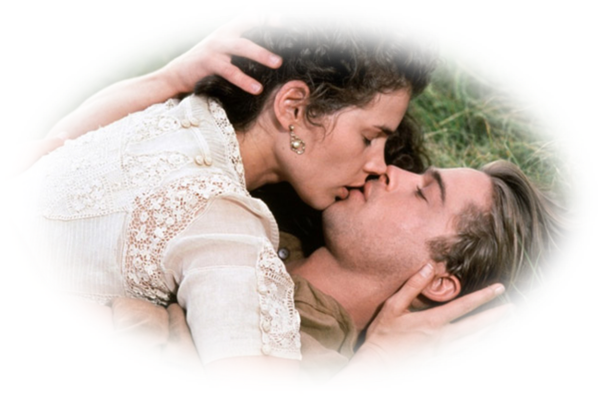 GRAVE SELON MA VOLONTEJe refermerai sur toi tendrement mes brasEn chuchotant des mots d’amour tout bas.Afin que nul ne t’emporte jamais loin de moi,Je te lierai à quatre pieux pour te garder rien qu’à moi.Puis j’exaucerai tes vœux et prièresComme on respire la joie dans la lumière.Sur tes lèvres folles de désirs,Je poserai les miennes à plaisirFaisant chavirer ton cœur pour l’éternitéEn gravant en lui mon prénom comme volontéPour que je devienne à tes yeux le seul  vrai éclat du cielEn devenant pour toi ta sève essentielle.Claudie@copyright Claudie